ПРЕСС-РЕЛИЗКадастровая палата информирует о способах получения услуги выездного приема Федеральная кадастровая палата Росреестра запустила пилотный проект по доставке выписок из Единого государственного реестра недвижимости (ЕГРН) на дом. Об этом в начале июня сообщил глава ведомства ПарвизТухтасунов. Глава Федеральной кадастровой палаты также отметил, что ведомство продолжит постепенно запускать удобные сервисы. 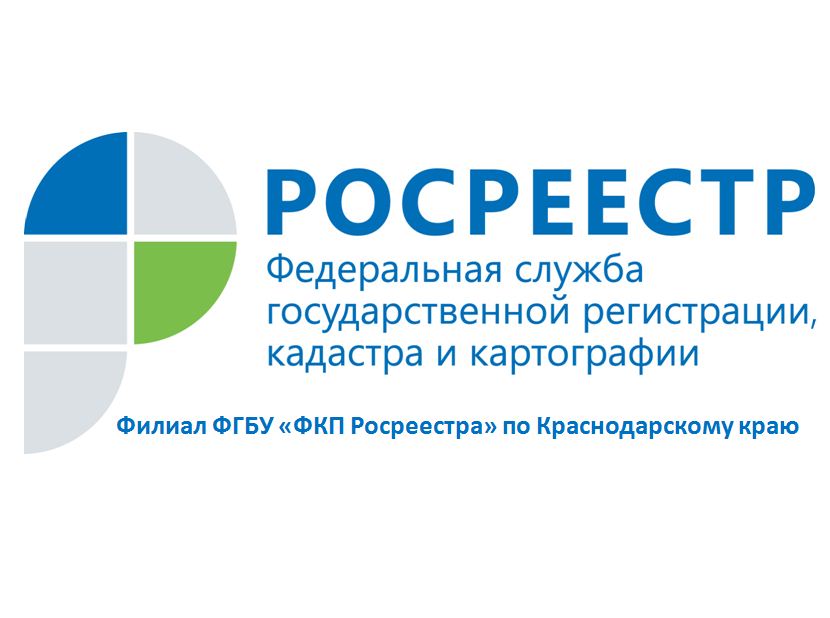 В Краснодарском крае Филиал Федеральной Кадастровой палаты Росреестра максимально поддерживает современные и удобные методы работы с гражданами. На данный момент Филиал предоставляет заявителям возможность заказать дистанционный прием и доставку документов, подготовленных по итогам оказания услуг.Специалисты филиала могут выехать на дом, в офис или любое другое удобное для заявителя место в заранее оговоренное время. В этом году данной услугой уже воспользовались порядка 35 человек. С помощью выездного обслуживания можно подать и получить документы для:государственного кадастрового учета недвижимого имущества;государственной регистрации прав на недвижимое имущество и сделок с ним;единой процедуры государственного кадастрового учета и государственной регистрации прав;предоставления сведений из Единого государственного реестра недвижимости.Для того чтобы пригласить специалиста на дом, заявителю достаточно любым удобным способом (по телефону, по электронной почте или лично в офисе приема-выдачи документов) обратиться в Филиал.Представители Кадастровой палаты рассмотрят заявку в максимально короткий срок и свяжутся с заявителем, чтобы согласовать дату и время визита. Все оборудование, необходимое для приема-выдачи документов, специалист привезет с собой.Готовые документы по предварительному согласованию доставят заявителю в удобное для него место и время.  Более подробную информацию можно получить по телефону 8-861-992-13-10, а также отправив письмо на электронную почту fgu-plan@mail.ru.______________________________________________________________________________________________________Пресс-служба филиала ФГБУ «ФКП Росреестра» по Краснодарскому краюpress23@23.kadastr.ru8 (861) 9921292